ZAPISNIK SA REGIONALNOG SASTANKA UREDA/CENTARA ZA PODRŠKU STUDENTIMA (S INVALIDITETOM/HENDIKEPOM)Datum: 30.06.2023. godineVrijeme: 13.00-14.30Učesnici:Centar za podršku studentima s invaliditetom Univerzitet u Banja Luci Ured za podršku studentima s invaliditetom Sveučilište u Mostaru Centar za podršku studentima s hendikepom Univerziteta u BeograduCentar za podršku studentima sa invaliditetom Univerzitet u Istočnom SarajevuUred za podršku studentima Univerziteta u Sarajevu:Centar za student sa invaliditetom Univerziteta u Novom SaduTema sastanka:  Konferencija u Novom SaduPripremili i moderirali: Stefan Savić- Univerzitet u Novom SaduCentar za podršku studentima sa invaliditetom Univerziteta u Novom Sadu, 30. juna 2023. godine je organizovao je i moderirao online sastanak sa predstavnicima ureda/centara za podršku studentima (s invaliditetom/hendikepom) iz regiona. 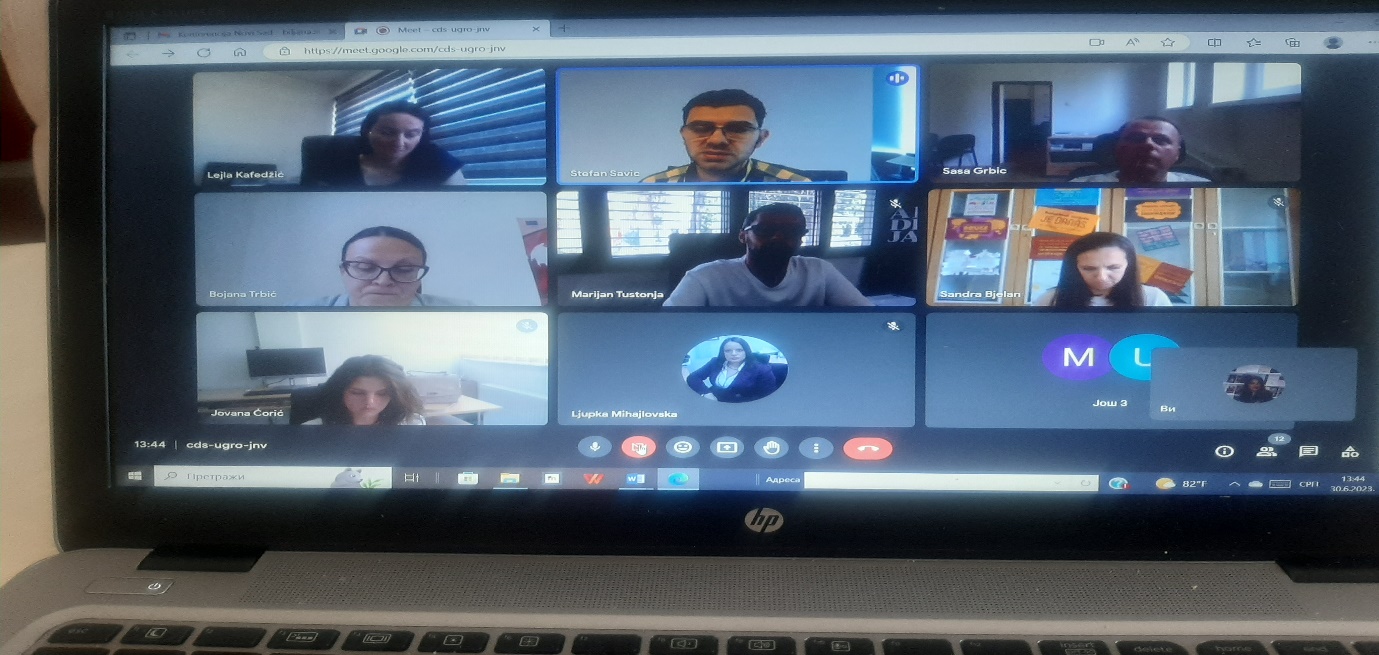 Sadržaj sastanka:Tema ovog sastanka je bila usaglašavanje pojedinih pripremnih aktivnosti na organizaciji druge Konferencije ureda/centara koja će se ove godine održati u Novom Sadu. Stefan Savić iz Centra za studente sa invaliditetom Univerziteta u Novom Sadu, moderator ovog sastanka, upoznao je prisutne sa inicijativama i aktivnostima na kojima radi njihov projektni tim. U okviru pripreme planirana je i prijava na Konkurs za sufinansiranje naučno-stručnih skupova koji je raspisao Pokrajinski sekretarijat za visoko obrazovanje, a u okvuru kojeg se mogu obezbijediti određena sredstva za finansiranje skupa, Stefan je naveo da su određena sredstva odobrena, a dio će biti finansiran od strane Univerziteta u Novom Sadu. Kako bi se ispunili određeni uslovi Konkursa, predstavnici univerziteta/sveučilišta koja učestvuju u realizaciji istog treba da pošalju Obrazac saglasnosti o finansiranju troškova odlaska na skup potpisanu od strane menadžmenta (ukoliko je to moguće). Takođe, dogovoren je datum skupa. Skup će se održati 22.9.2023. godine, sa početkom u 10 časova u Sali za sjednice Centralne zgrade Univerziteta u Novom SaduU okviru razmatranja tema skupa, usaglašeno je da tema bude ista uz adaptaciju i dodavanje novih podtema. Dati su i prijedlozi za tematska izlaganja:Obrazovanje pristupačno svimaStambeno zbrinjavanje studenata sa invaliditetomInformaciono – komunikaciona pristupačnost u obrazovanjuAsistivne tehnologijePrilagođavanje literatureMeđunarodna mobilnost studenata sa invaliditetomPromocija sistema podrške studentima sa invaliditetom na partnerskim univerzitetimaKompetencije nastavnika u 21. vijeku Dogovoreno je i da učesnici putem e-maila pošalju teme radova, najkasnije do 8. septembra 2023. godine.       ● Ovo je posljednji organizovani online sastanak prije početka godišnjih odmora.